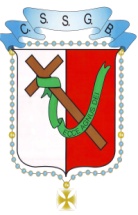 Congregação das Irmãs de São João BatistaProvíncia BrasileiraTel:(x31) 3444-5811 ou 3446-2030  E-mail: csjbprovincia.br@gmail.comRua Célio de Castro, 467 – Bairro FlorestaCEP: 31110-000 – Belo Horizonte, MGCarissima Sr.Lina, consiglioe partecipanti tutte al Capitolo provinciale,I nostri più sinceri auguri di buon lavore con abbondanti frutti a lode e gloria di Dio. Che lo spirito tro vivera mente accoglienza nel cuore di questa meravigiolosa assemblea capitolare, con questo belíssimo tema: “Non spegnete lo Spirito... Vagliate ogni cosa e tenete cio Che è buono”. Molto bello! Anche le foto preparatori e dell’ambiente capitolare sono belle, abbiamo preso del Face di Sr. Lina. Complimenti!Vi abbiamo assicuriamo Le nostre preghiere, durante questi giorni di grazi especiali per voi, per tutta la mostra Congregazione e per La Chiesa di Dio. Che la Madonna e Il nostro amato Padre Fondatore intercedono davanti a Dio per voi, in modo speciale durante questi giorni di lavoro.	Con tanto affetto, Sr. Maria Antônia Ferreirae Suore della Provincia brasiliana